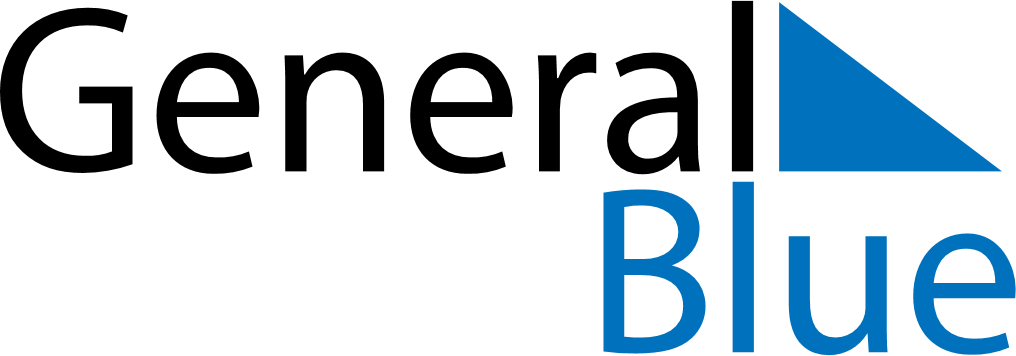 February 1679February 1679February 1679February 1679February 1679SundayMondayTuesdayWednesdayThursdayFridaySaturday12345678910111213141516171819202122232425262728